Σας διαβιβάζουμε την αρ. ΔΑΠΔΕΠ/Φ.5/16/οικ.17718/16.9.2021 εγκύκλιο του Υπουργείου Εσωτερικών, σχετικά με την διενέργεια αξιολόγησης των υπαλλήλων για την αξιολογική περίοδο 2020, για να λάβετε γνώση και σας ενημερώνουμε ότι σε συνέχεια της υποβολής της έκθεσης αξιολόγησης, οι αξιολογούμενοι καλούνται να συμπληρώσουν το ανώνυμο ερωτηματολόγιο αξιολόγησης των προϊσταμένων τους και να το παραδώσουν σε έντυπη μορφή, σε κλειστό φάκελο, στο προσωπικό του Τμήματος Α΄ Προσωπικού της Διεύθυνσης Διοικητικού. Προκειμένου τα συμπληρωμένα έντυπα να διαβιβαστούν εγκαίρως στους αρμόδιους αξιολογητές των προϊσταμένων οργανικών μονάδων, παρακαλούμε όπως υποβάλετε τα ως άνω ερωτηματολόγια έως την Παρασκευή 24 Σεπτεμβρίου 2021.Σας υπενθυμίζουμε ότι στον διαδικτυακό τόπο http://www.apografi.gov.gr/, στη θεματική ενότητα Αξιολόγηση και στο πεδίο Έντυπα Αξιολόγησης, υπάρχει σε επεξεργάσιμη μορφή το Ερωτηματολόγιο αξιολόγησης προϊσταμένων από τους υφισταμένους για τη διευκόλυνση σας.	Παραμένουμε στη διάθεσή σας για οποιαδήποτε πληροφορία ή διευκρίνηση.                         Με εντολή του Πρύτανη                                                       Η Προϊσταμένη του Τμήματος                                                     Α’ Προσωπικού                                                                                      Ιωάννα ΖορμπάΕΛΛΗΝΙΚΗ ΔΗΜΟΚΡΑΤΙΑ		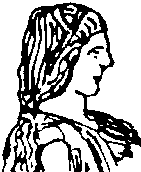 ΓΕΩΠΟΝΙΚΟ ΠΑΝΕΠΙΣΤΗΜΙΟ ΑΘΗΝΩΝ  ΓΕΝΙΚΗ ΔΙΕΥΘΥΝΣΗ ΔΙΟΙΚΗΤΙΚΩΝ ΥΠΗΡΕΣΙΩΝΔ/ΝΣΗ ΔΙΟΙΚΗΤΙΚΟΥ		ΤΜΗΜΑ Α’ ΠΡΟΣΩΠΙΚΟΥΤαχ. Δ/νση:  Ιερά Οδός 75, 118 55, ΑθήναΤηλ.: 210 529 4979, 4881		Fax : 210 529 4906Πληροφορίες: Π. Σούντα, Ι. ΖορμπάΙστότοπος: www.aua.grΗλεκτ. Ταχυδρομείο: psanagn@aua.gr                              dioikisi@aua.grΗΛΕΚΤΡΟΝΙΚΗ ΑΠΟΣΤΟΛΗΑθήνα, 21 Σεπτεμβρίου 2021Αριθ. πρωτ.: 8320Προς: Τους Διοικητικούς υπαλλήλους              του ΙδρύματοςΘΕΜΑ:Αξιολόγηση Προϊσταμένων-Ανώνυμο ερωτηματολόγιο